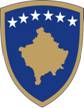 Ministria e Bujqësisë,Pylltarisë dhe Zhvillimit RuralAgjencia për Zhvillimin e BujqësisëMODEL PËR PËRGATITJEN E PROJEKT PROPOZIMIT SHËNIM! Ky dokument duhet të respektohet në tërësi. Ky dokument nuk është për tu plotësuar por është një model si të shkruhet projekt propozim. Në rast se ekziston ndonjë kapitull që nuk ndërlidhet me projektin tuaj, ju duhet që një gjë të tillë ta cekni brenda kapitullit përkatës.Informata të përgjithshme Emri i përfituesit (me të dhënat e tij specifike të identifikimit) Asetet kryesore në pronësi të përfituesit: tokë (me specifikim të llojit të pronësisë), objekte, pajisje dhe makineri, kafshë, etj. – sikur ne Regjistrin e fermës     Tabela 1. Asetet e aplikuesit    Tabela 2. TokaPërshkrimi  projektit2.1 Emërtimi i investimit2.2 Vendi i projektit (rajoni, komuna dhe fshati)2.3 Qëllimi, me përshkrimin e objektivave, arsyetimit të nevojës dhe mundësisë së investimit Të dhëna lidhur me fuqinë punëtore dhe menaxhimin e projektitMenaxheri teknik juridik (emri, mbiemri, pozita brenda organizatës, studimet relevante dhe përvoja profesionale) ..............................................................NumriNumri i përgjithshëm i punonjësve aktualë  ………………………..prej të cilëve ............... punëtorë   Vlerësimet rreth fuqisë punëtore që do të angazhohet pas zbatimit të  projektit ………………………..Numri i vendeve të reja të punës të krijuara si rezultat i investimit: ........................................Përshkrimi i blerjeve të kryera përmes projektitEmri, numri, vlera, karakteristikat teknike dhe funksionale të makinerisë / pajisjeve / teknologjive / mjeteve të transportit / pajisjeve që do të blihen përmes projektit dhe, nëse është e nevojshme, prezantimi teknik i objekteve ku do të vendosen pajisjet dhe mjetet. Prokurimet duhet të bazohen në kapacitetet aktuale dhe /ose të parashikuara të prodhimit.Tabela 5. Përshkrimi i blerjeve të kryera përmes projektitShënim! Nuk është e lejuar që të ceken emrat e prodhuesëve, markat tregtare, emrat e ofertuesve, etj.Kalendari  zbatimit (muajt) dhe fazat kryesore Orari i investimit i shprehur me vlera, muaj dhe aktivitete.    Tabela 6. Shembull/Orari për shpërndarjeTabela 7. Shembull/Orari për ndërtimin e objekteve të rejaKapaciteti prodhuesKapacitetet prodhuese që rezultojnë nga investimi (në njësi fizike). Duhet të paraqiten specifikimet e kapacitetit para dhe pas finalizimit të investimit. Duhet të jepet përshkrimi i rrjedhës teknologjike të punës që aplikohet në teknologjinë e projektit.Furnizimi i tregut / shitjaTabela 8. Furnizuesit potencial të aplikuesitTabela 9. Klientet potencial të aplikuesitDetaje financiare të investimit Shpenzime te detajuara të pranueshme dhe të pa pranueshme AsetetData e blerjes / ndërtimi Vlera e blerjes për persona fizik ose gjendja e fundit e bilancit për persona juridikSasia (me copë) 1. Objektet – gjithsej   1.1 detaje……………..  1. n detaje………………2.Pajisje – gjithsej    2.1 detaje……………..  2. n detaje………………3. KAFSHË  3.1 detaje……………..  3. n detaje………………4. Të tjera - detajeGJITHSEJNr.Rajoni/Komuna/FshatiSipërfaqja (m²) / lloji i shfrytëzimit Statusi juridik (toka në emër të aplikuesit apo e marrë me qira)1nNr.Emri / lloji i pajisjeve / makinerisë Njësitë (copë, m², kg, e tj.)Vlera pa TVShTVShGjithsej vlera me TVShPërqindja e përkrahjes publikeGJITHSEJLloji i investimit dhe kostoja totale (euro)Viti (p.sh.: 2016) Viti (p.sh.: 2016) Viti (p.sh.: 2016) Lloji i investimit dhe kostoja totale (euro)Muaji 1Muaji 2Muaji 3 p.sh. Themelet e stallës5,000p.sh. muret e satllës5,000p.sh.  kulmi i stallës5,000Lloji i investimit dhe kostoja totale (euro)Viti (ex.: 2016) Viti (ex.: 2016) Viti (ex.: 2016) Lloji i investimit dhe kostoja totale (euro)Muaji 1Muaji 2Muaji 3p.sh. përbëresit e ndërtimit5,000p.sh. Ndërtimi i katit të 1-rë 5,000p.sh. dritaret dhe kulmi5,000Furnizuesit potencial të aplikuesitFurnizuesit potencial të aplikuesitFurnizuesit potencial të aplikuesitFurnizuesit potencial të aplikuesitFurnizuesit potencial të aplikuesitEmri i furnizuesit me lëndet e para/ materialet ndihmëse/produktet / shërbimetAdresaProdukti furnizues dhe shuma e përafërt Vlera e llogaritur% nga shpërndarja totale12nKlientet potencial të aplikuesitKlientet potencial të aplikuesitKlientet potencial të aplikuesitKlientet potencial të aplikuesitNr.Klienti (Emri dhe adresa)Vlera% e shitjes12n Shpenzimet e pranueshmePërkrahja publikeBashkë-fiancimi privat (euro)TotaliInvestimet e pranueshme...Shpenzimet administrative (për shembull: planin e biznesit)Investimet e papranueshme